Klub sportovní gymnastiky Moravská Slavia BrnopořádáMIMI POHÁR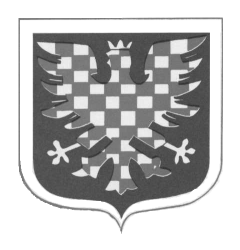 42. ročníksoutěže žákyň ve volném dvojbojiBrno5. 6. 20221.	Pořadatel:		KSG Moravská Slavia Brno2.	Datum:			5. 6. 20223.	Místo:			Sportovní hala Morenda, Vídeňská 9, Brno4.	Činovníci závodu:	ředitel závodu:        		Mgr. Jiří Kostka					hospodář a jednatel:		Mgr. Zuzana Čeledová					hlavní rozhodčí:			Libuše Uhrová5.	Přihlášky:		uzávěrka přihlášek 1. 6. 2022					přihlášky prostřednictvím GIS					v přihlášce uveďte:	jméno závodnice, rok narození								jméno rozhodčí a třídu6.	Losování:		bude provedeno na výboru klubu7.	Ubytování:		pořadatel nezajišťuje8.	Rozhodčí:		každá zúčastněná TJ/SK zajistí rozhodčí na vlastní náklady.9.	Tech. předpis:	Volný dvojboj kategorie I - žákyně narozené v roce 2015 a mladší					Rozšířená kladina:	výška 70 cmpovinné požadavky a 0,5 b:4 prvky (ZP, FIG)					Prostná:			pás 10 mpovinné požadavky a 0,5 b.:4 prvky (ZP, FIG)Hodnocení kategorie INeutrální srážky za počet prvků dle pravidel FIG se neuplatňují,bez skladebných požadavků, mimo pravidla FIG 2022 platí doplňkovátabulka ZP 2018 – aktualizace 2022Max. známka D dle pravidel (2,0 + hodnota prvků)Volný dvojboj kategorie II - žákyně narozené v roce 2013 a mladšíKladina:	výška 100 cm				Povinné požadavky á 0,5 b.:				- spojení 2 různých gymnastických prvků				- obrat jednonož  min. 180˚/kotoul dle FIG				- akrobatický prvek				- akrobatický prvek				akro prvky lze plnit i stoji na rukou a kotouly s výjimkou kotoulu se zastavenímProstná:	pás 12 m				Povinné požadavky a 0,5 b.:				- obrat jednonož 360˚				- pasáž nejméně dvou různých skoků 				- akrobatická řada 2 prvků (jeden prvek s letovou fází, platí i kotoul s letovou fází)				- akrobatický prvek vzadHodnocení kategorie IINeutrální srážky dle pravidel FIG, bez skladebných požadavků, mimo pravidla FIG 2022 platí doplňková tabulka ZP 2018 – aktualizace 2022Hodnoty prvků u všech kategorií dle pravidel FIG Hodnoty prvků doplňkové tabulky 0,1 b.Náskok i seskok na stejné straně kladiny, výška kladiny se měří od pevné (zvýšené) podlahy výšky 20 cm10.	Podmínka účasti:		včas zaslaná přihláška, nominace 1 rozhodčí 11.	Startovné:		150 Kč za každou závodnici12.	Časový program:		prezentace                                      	8.00 – 9.00 hod.					volné rozcvičení                           	8.00 - 9.15 hod						porada a losování                          	9.00 hod.						zahájení závodu                            	9.30 hod.		Časový plán pro jednotlivé kategorie bude upřesněn dle počtu přihlášených závodnic13.	Ceny:			diplom a drobné věcné ceny obdrží prvních 6 závodnic v každé kategorii.	Mgr. Jiří Kostkaředitel závodu